Cavalry Primary School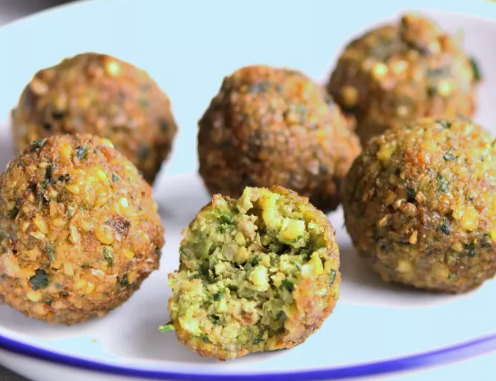 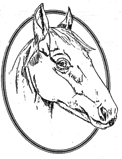 Cookery ClubRecipe CardFalafel FootballsWeek 3